Critères d’adhésion au réseau ESN FranceQuestions à destination de l’association candidateQ1 Combien êtes-vous ?Q2 Qui regroupez-vous ? (cocher les cases correspondantes)Q3 Qui sont vos membres actifs ? (cocher les cases correspondantes)Q4 En dehors des membres actifs, qui compose votre équipe ? (cocher les cases correspondantes)Q5 A quelle fréquence organisez-vous vos activités ? (cocher une seule case par activité)Structure de votre associationQ6 Indiquez les postes du Bureau (exemple : président, secrétaire, trésorier…)Q7 Possédez-vous un Conseil d’Administration ? Qui le compose ?Q8 Indiquez comment se fait la prise de décision (vote…)Q9 Indiquez, si vous en avez, les groupes ou commission de travailQ10 Autres commentaires sur votre organisation interne :Q11 Comment se passe la passation d’information entre l’ancien et le nouveau Bureau ? (cocher les cases correspondantes)Q12 Quelle est la date d’élection du nouveau Bureau ?Q13 Quelle est la date de création officielle de votre association ?Q14 Quels outils de communication utilisez-vous ? (précisez les adresses web correspondantes)Q15 Quelles sont vos sources de financements ? (indiquer uniquement le pourcentage)Q16 A la rentrée N+1, où seront, que feront les porteurs de la candidature ?-porteur 1 :-porteur 2 :Q17 Comment avez-vous connu ESN ?Q18 Pourquoi vouloir faire partie d’ESN ?Déposer votre dossier de candidatureVotre dossier complet doit être envoyé à vicepresident@ixesn.frVous aurez ensuite l’occasion de défendre votre dossier auprès du réseau, lors de la prochaine Plateforme Nationale ESN France.Merci de votre intérêt porté à ESN France, nous avons hâte de pouvoir travailler avec vous dès que possible !En attendant, n’hésitez pas à suivre nos actualités :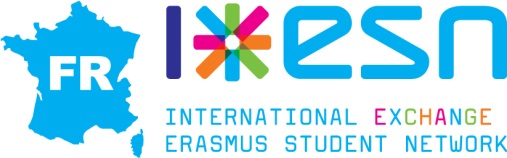 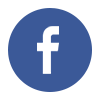 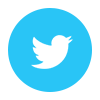 CritèresPièces à fournir au Bureau ESN France1 axe stratégique majeur en accord avec l’objet social d’ESN FranceCopie de la déclaration officielle de création  de l’association en préfectureLa candidature est avalisée par une décision officielle du Bureau de l'association candidateCopie des statutsCapacité à payer la cotisation annuelle ESN France de 50€ (25€ la première année)Copie du procès-verbal de la réunion de BureauCapacité à payer la cotisation annuelle ESN International de 60€ (30€ la première année)Copie intégrale du budget (dépenses/recettes)Nombre d’adhérents :Nombre de membres actifs : Etudiants internationaux en programme ErasmusEtudiants internationaux d’autres programmes d’échangesEtudiants internationaux hors programme d’échange (mobilité individuelle)Etudiants françaisJeunes en Service Civique VolontaireJeunes en Service Volontaire EuropéenJeunes au pairAutresEtudiants internationauxEtudiants françaisActifs (dont sans emploi)RetraitésSalarié(e)sStagiaire(s)Jeune(s) en Service Civique VolontaireJeune(s) en Service Volontaire EuropéenNon concernéToutes les semainesTous les 15 joursTous les moisA chaque semestreUne fois par anParrainage d’étudiants internationauxVide grenier/bourse aux affairesAccueil à la gare/aéroportCafés langues/cafés polyglottesTandems linguistiquesSoirées culturelles (thème sur un pays…)Soirées festives (bars, clubs…)Soirée d’accueilSemaine d’intégrationVisites de la villeVisites touristiques de la régionAutres voyagesFestivalPromotion de la mobilitéActions sociales (dons du sang, visites de personnes âgées…)Intervention d’étudiants internationaux dans les classes (école, collège ou lycée)------------------------Stockage en ligne des informations (ex. Google Drive, DropBox…)Stockage des informations sur un ordinateur/disque accessible aux membres du BureauUne adresse e-mail par poste (exemple: president@votreasso.com)Période d’accompagnement du nouveau Bureau par l’ancien BureauGuide pratique avec toutes les informations sur votre associationAnnuaire des contactsAutres outils, vos commentaires :Site internetPage FacebookGroupe FacebookProfil FacebookCompte TwitterInstagramAutre :%SourceSubvention EuropeSubvention EtatSubvention RégionSubvention DépartementSubvention Communauté de communes/d’agglomération/métropoleSubvention VilleSubvention Université/EcoleSubvention CROUSAutres subventionsSponsorsMécénatDonsAdhésionsRecettes voyages organisésRecettes soiréesAutres recettes